Zoom for beginners:Sign up for a Free AccountJoin a Test Meeting (try out audio and video – you are alone in this meeting)Do you speakers?Do you have a microphone?Do you have a camera?Register for a free live training class - Some suggestions are:Getting Started with Zoom MeetingsZoom MeetingsZoom Meetings for Education (Students & Educators)***Once you know what you are doing, offer to have some one-on-one “practice” meetings with members*** (I’ve learned a lot from these) Explore your Account SettingsPolling - use for checking attendance/attentionAttendee Attention trackingReports - who attended, when did they arrive an leave)Pre-registration for the meeting is required for this – see check box when setting up meetingNon-verbal feedback - raise handsBreakout Rooms - split group up, host and co-host can visit roomsThe following pages have a screen shot of a mock class meeting I scheduled: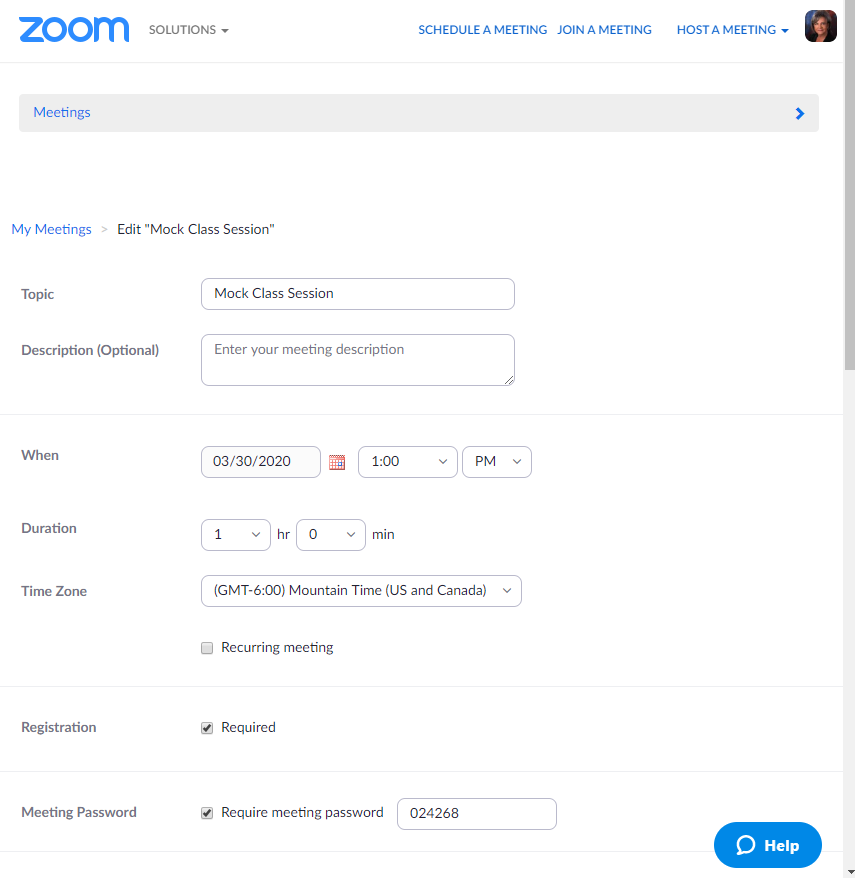 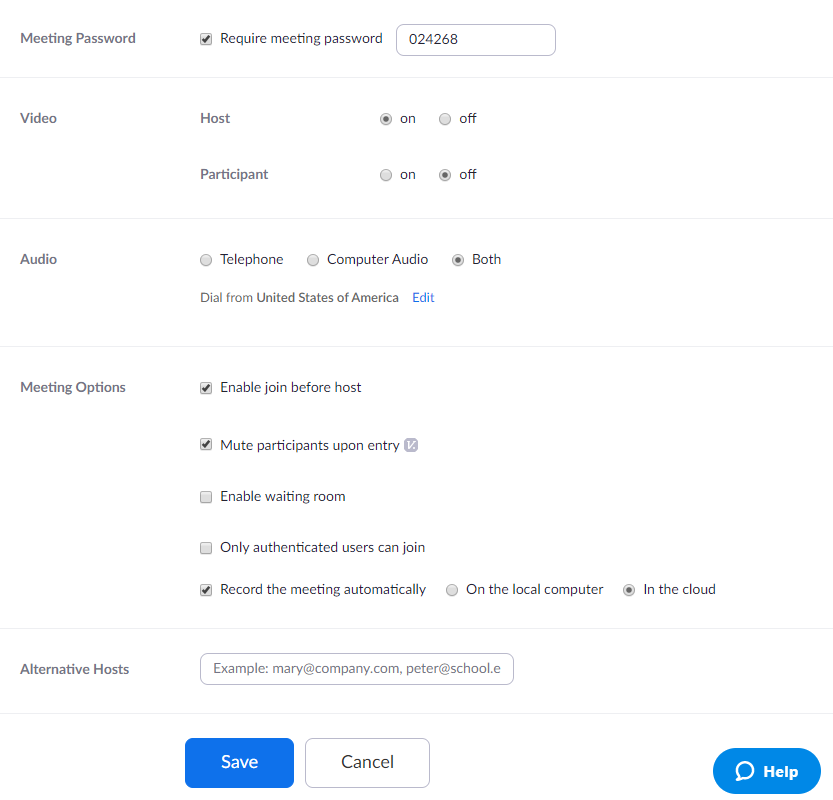 